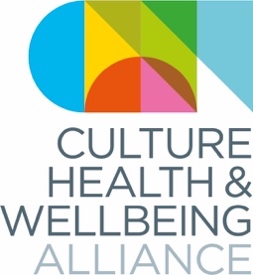 Brief for facilitator/consultant Role: To facilitate, record and report on conversations about sustainable practice in the arts and mental healthFee: £5,000 (including expenses)Application deadline: 5pm, 26 July 2021Based on what we have heard from our members, the Culture, Health & Wellbeing Alliance is committed to creating the conditions for more sustainable practice across culture, health and wellbeing.CHWA has been funded by the Baring Foundation to build a model of sustainable practice in the arts and mental health (see this page for more information). We are now looking for a facilitator to manage and report on a series of meetings this summer.This is a short-term contract covering August and September 2021, with a total fee available of £5,000. The facilitator will design, manage and record online conversations, based on initial findings developed by our Advisory Group for this project (see below). They will also report on the findings. The Culture, Health & Wellbeing Alliance (CHWA) will recruit participants via our networks and partners including the LENs (lived experience network), and with the support of our Advisory Group. CHWA will manage the administration of the conversations, and provide technical support. The facilitator’s report on these conversations will form part of a larger report for the Baring Foundation to be delivered by October 2021. We are particularly interested in looking closely at issues of equity and inclusion unpacking the difference between sustaining work despite environmental challenges, and flourishing within a more supportive environmentunderstanding the particular environments that influence mental health and the arts, as opposed to creative or cultural work impacting a wider range of social outcomes. Person specificationWe are looking for an experienced facilitator who is able to design and manage meetings, and record and report on findings within a relatively short time-frame. For these conversations, we are deliberately seeking participants with different levels of experience. We also hope to be discussing issues of equity and inclusion. It will be crucial that the facilitator creates an environment in which people can share information safely and participate equally. It is especially important to this piece of work that we hear from people who may have had experience of failure or frustration with their work with the arts and mental health, to help us understand how to improve the broader environment in which this work is undertaken. To applyPlease send an expression of interest detailing your relevant experience, and a CV, to info@culturehealthandwellbeing.org.uk by 5pm on Monday 26 July. Please also complete our anonymous Equality, diversity and representation form. We will be interviewing for the role on 2 and 3 August and will appoint by 9 August 2021.Please let us know if you have any access needs we can meet to support your application process.TimelineApplication deadline: 5pm, Monday 26 July Interviews: 2 and 3 AugustAppointment confirmed by 9 August 2021Facilitating between four and eight online conversations (appx two hours each) between 16 August and 10 September (the Culture, Health & Wellbeing Alliance will recruit participants and cover the administration of these meetings)Writing up results: w/c 13 SeptemberDelivering report: w/c 20 SeptemberPaymentThe fee is payable in two instalments, the first payment upon signing a contract at the start of August, and the second at the end of September provided the work has been completed.Advisory GroupAngela Awuah, Mental Health the Arts and Paul Hamlyn Foundation (London and South East)Kiz Bangerh, Hip Hop Heals, Lapidus and the LENs (West Midlands) Helen Boutle, Creative Recovery (Yorkshire & Humber)Sue Flowers, Green Close and LENs (North West)Sandra Griffiths, Red Earth Collective (West Midlands) Terry Hayden, LENs (London) Daniel Regan, Arts & Health Hub and Free Space Project (London)Tim Sayers / Sallie Varnam, Brightsparks (East Midlands)Mark Smith, Green Ribbon Arts Festival, Mental Health Foundation (Wales)Katey Warran, MARCH Network, and Arts Culture Health & Wellbeing Scotland Board member (Scotland)Initial findings We would like the facilitator to build on learning from our Advisory Group for this work. (We will share fuller findings with the successful candidate.)What culture change do we need?